Об утверждении административных регламентовпредоставления муниципальных услуг «Присвоение спортивных разрядов»,«Присвоение квалификационных категорий судьям»В соответствии с Федеральным законом от 06.10.2003 № 131-ФЗ «Об общих принципах организации местного самоуправления в Российской Федерации», Федеральным законом от 04.12.2007 № 329-ФЗ «О физической культуре и спорте в Российской Федерации», Федеральным законом от 27.07.2010 № 210-ФЗ                               «Об организации предоставления государственных и муниципальных услуг», постановлением администрации Находкинского городского округа от 13.11.2010                  № 2336 «О порядке разработки и утверждения административных регламентов предоставления муниципальных услуг на территории Находкинского городского округа», Уставом Находкинского городского округа, в целях перевода в электронный формат массовых социально значимых муниципальных услуг в области физической культуры и спорта, администрация Находкинского городского округаПОСТАНОВЛЯЕТ:	1. Утвердить прилагаемые:	1.1. Административный регламент предоставления муниципальной услуги «Присвоение спортивных разрядов».	1.2.   Административный регламент предоставления муниципальной услуги «Присвоение квалификационных категорий судьям».	2. Управлению     внешних     коммуникаций    администрации    Находкинского городского округа опубликовать настоящее постановление в средствах массовой информации.23. Отделу делопроизводства администрации Находкинского городского округа (Атрашок) разместить данное постановление на официальном сайте Находкинского городского округа в сети Интернет.4. Управлению по физической культуре, спорту и делам молодежи администрации Находкинского городского округа (Арапов) разместить в реестре муниципальных услуг (функций), предоставляемых (осуществляемых) администрацией Находкинского городского округа, административный регламент предоставления муниципальной услуги «Присвоение спортивных разрядов», административный регламент предоставления муниципальной услуги «Присвоение квалификационных категорий судьям».5. Организационному отделу администрации Находкинского городского округа  (Тумазова) осуществить контроль за своевременным включением муниципальных услуг «Присвоение спортивных разрядов», «Присвоение квалификационных категорий судьям» в реестр муниципальных услуг (функций).6. Управлению информатизации администрации Находкинского городского округа (Сергеева) обеспечить подключение рабочих мест к защищенному каналу связи и к информационным системам межведомственного электронного взаимодействия для оказания муниципальных услуг (функций).7. Контроль за исполнением настоящего постановления «Об утверждении административных регламентов предоставления муниципальных услуг «Присвоение спортивных разрядов», «Присвоение квалификационных категорий судьям»» оставляю за собой.Глава Находкинского городского округа 		                      	 Т.В. МагинскийАДМИНИСТРАТИВНЫЙ РЕГЛАМЕНТпредоставления муниципальной услуги«Присвоение квалификационных категорий судьям»I. ОБЩИЕ ПОЛОЖЕНИЯ1.1.	Административный регламент предоставления муниципальной услуги «Присвоение квалификационных категорий спортивных судей» (далее соответственно – Административный регламент) регулирует порядок присвоения квалификационных категорий спортивных судей «спортивный судья третьей категории», «спортивный судья второй категории» (далее – квалификационная категория спортивного судьи) администрацией Находкинского городского округа (далее - Администрация).1.2.	Описание заявителей1.2.1.	Заявителями на предоставление муниципальной услуги (далее - Заявители) являются региональные спортивные федерации.1.2.2.	Заявителями также могут являться представители лиц, указанных в пункте 1.2.1 Административного регламента, действующие на основании доверенности, оформленной в установленном законодательством порядке.1.3.	Требования к порядку информирования о предоставлении муниципальной услуги1.3.1.	Сведения о местонахождении, контактных телефонах (телефонах для справок), адресе официального сайта, адресе электронной почты, графиках работы (далее – справочная информация) Администрации, в лице уполномоченного органа -  управления по физической культуре, спорту и делам молодежи администрации Находкинского городского округа (далее - Управление), предоставляющего муниципальную услугу  размещаются:на официальном сайте Администрации: www.nakhodka-city.ru; в федеральной государственной информационной системе «Федеральный реестр государственных и муниципальных услуг (функций)» (далее – Федеральный реестр);на Едином портале государственных и муниципальных услуг (функций) (далее – Единый портал, ЕПГУ): htpp://www.gosuslugi.ru;на информационном стенде многофункционального центра (далее - МФЦ). 	1.3.2.	Информирование о предоставлении муниципальной услуги осуществляется в Управлении посредством:устного консультирования;письменного консультирования.1.3.3.	Информирование осуществляется с использованием: средств телефонной связи:  8 (4236) 692-081, 699-270;средств почтовой связи: 692904, Приморский край, г. Находка, ул. Школьная, 18, каб. 507; электронной почты: sport@nakhodka-city.ru; сети «Интернет».1.3.4.	При ответе на телефонные звонки должностное лицо Управления, ответственное за консультирование и информирование организаций обязано:назвать наименование органа, должность, фамилию, имя, отчество;отвечать корректно, не допускать в это время разговоров с другими людьми.Максимальное время телефонного разговора не должно превышать 10 минут.1.3.5.	При ответе на телефонные звонки и при устном обращении граждан должностное лицо Управления, осуществляющее прием и консультирование, в пределах своей компетенции дает ответ самостоятельно.Если должностное лицо не может дать ответ самостоятельно либо подготовка ответа требует продолжительного времени, оно обязано выбрать один из вариантов дальнейших действий:предложить Заявителю изложить суть обращения в письменной форме;назначить другое удобное для Заявителя время для консультации.1.3.6.	Должностное лицо, ответственное за прием и консультирование, обязано относиться к обратившемуся корректно и внимательно, не унижая его чести и достоинства.1.3.7.	Письменные разъяснения даются при наличии письменного обращения Заявителя. Должностное лицо, ответственное за прием и консультирование, квалифицированно готовит разъяснения в пределах своей компетенции.1.3.8.	Руководитель  Управления либо лицо, его замещающее, определяет исполнителя для подготовки ответа по каждому конкретному письменному обращению.1.3.9.	Письменный ответ подписывает руководитель Управления. Ответ должен содержать фамилию, инициалы и телефон исполнителя.Исполнитель обеспечивает направление ответа почтой, электронной почтой, факсом в зависимости от способа обращения Заявителя за консультацией или способа доставки, указанного в письменном обращении Заявителя, в том числе нарочным.1.3.10. При индивидуальном письменном консультировании ответ Заявителю направляется в течение 30 календарных дней со дня регистрации письменного обращения.1.3.11. Должностное лицо Управления, ответственное за прием и консультирование, в обязательном порядке информирует Заявителя, обратившегося за консультацией по порядку предоставления муниципальной услуги:о сроках принятия решения о предоставлении муниципальной услуги;об основаниях и условиях предоставления муниципальной услуги;об основаниях отказа в предоставлении муниципальной услуги;о перечне документов, необходимых для предоставления муниципальной услуги;о порядке получения консультаций по вопросам предоставления муниципальной услуги;о порядке обжалования действий (бездействия) и решений, осуществляемых и принимаемых в ходе предоставления муниципальной услуги.Получение информации по вопросам предоставления муниципальной услуги и услуг, которые являются необходимыми и обязательными для предоставления муниципальной услуги осуществляется бесплатно.1.3.12. Управление осуществляет прием Заявителей и сбор документов для предоставления муниципальной услуги в соответствии с графиком работы Администрации.1.3.13. На ЕПГУ размещаются сведения, предусмотренные Положением о федеральной государственной информационной системе «Федеральный реестр государственных и муниципальных услуг (функций)», утвержденным постановлением Правительства Российской Федерации от 24.10.2011 № 861.1.3.14. На официальном сайте Администрации, на стендах в местах предоставления муниципальной услуги и услуг, которые являются необходимыми и обязательными для предоставления муниципальной услуги, размещается следующая справочная информация:о месте нахождения и графике работы Управления, ответственного за предоставление муниципальной услуги;справочные телефоны Управления, в том числе номер телефона-автоинформатора (при наличии);адрес официального сайта Администрации, а также электронной почты и (или) формы обратной связи Управления в сети «Интернет».1.3.15. На сайте Администрации размещаются в доступном для ознакомления гражданами месте нормативные правовые акты, регулирующие порядок предоставления муниципальной услуги, в том числе Административный регламент.	1.3.16. Размещение информации о порядке предоставления муниципальной услуги на информационных стендах в помещении МФЦ осуществляется в соответствии с соглашением, заключенным между МФЦ и Администрацией с учетом требований к информированию, установленных Административным регламентом.1.3.17. Информация о ходе рассмотрения заявления о предоставлении муниципальной услуги и о результатах предоставления муниципальной услуги может быть получена Заявителем (его представителем) в личном кабинете на ЕПГУ, а также в Управлении при обращении Заявителя лично, по телефону посредством электронной почты.1.3.18. Доступ к информации о сроках и порядке предоставления услуги осуществляется без выполнения Заявителем каких-либо требований, в том числе без использования программного обеспечения, установка которого на технические средства Заявителя требует заключения лицензионного или иного соглашения с правообладателем программного обеспечения, предусматривающего взимание платы, регистрацию или авторизацию Заявителя или предоставление им персональных данных.II. СТАНДАРТ ПРЕДОСТАВЛЕНИЯ МУНИЦИПАЛЬНОЙ УСЛУГИ2.1. Наименование муниципальной услугиПрисвоение квалификационных категорий спортивных судей2.2. Наименование исполнительного органа, непосредственно предоставляющего муниципальную услугу2.2.1.	Муниципальная услуга предоставляется Администрацией в лице  Управления.2.2.2.	При предоставлении муниципальной услуги Управление взаимодействует с:Федеральной налоговой службой в части получения сведений из Единого государственного реестра юридических лиц;Министерством внутренних дел Российской Федерации в части получения сведений о действительности паспорта гражданина Российской Федерации, сведений о регистрационном учете по месту жительства и месту пребывания.2.2.3.	При предоставлении муниципальной услуги Управлению запрещается требовать от Заявителя осуществления действий, в том числе согласований, необходимых для получения муниципальной услуги и связанных с обращением в иные государственные органы и организации, за исключением получения услуг, включенных в перечень услуг, которые являются необходимыми и обязательными для предоставления муниципальной услуги.2.3. Описание результата предоставления муниципальной услугиРезультатом предоставления муниципальной услуги является решение о присвоении квалификационной категории спортивного судьи   (приложение № 1) или решение об отказе в предоставлении услуги «Присвоение квалификационной категории спортивных судей» (приложение № 2).2.4. Сроки предоставления муниципальной услуги2.4.1.	Управление направляет Заявителю способом, указанным в заявлении, один из результатов предоставления муниципальной услуги, указанный в пункте 2.3 Административного регламента, в срок не более 2 месяцев со дня поступления представления на присвоение квалификационной категории спортивному судье и документов, предусмотренных пунктом 2.9.1 настоящего регламента.2.4.2.	Копия решения о присвоении квалификационной категории спортивного судьи в течение 10 рабочих дней со дня его утверждения направляется Заявителю по почте заказным письмом с уведомлением о вручении или вручается лично под подпись, а сканированный образ решения в указанный срок размещается на официальном сайте Администрации, а также направляется в личный кабинет Заявителю или его представителю на ЕПГУ.Копия решения об отказе в присвоении квалификационной категории спортивного судьи в течение 10 рабочих дней со дня его принятия направляется с приложением документов, представленных Заявителем, Заявителю по почте заказным письмом с уведомлением о вручении или вручается лично под подпись, а также направляется в личный кабинет Заявителю или его представителю на ЕПГУ.2.4.3.	Срок возврата документов Заявителю в случае предоставления для присвоения квалификационных категорий спортивных судей документов, не соответствующих требованиям, предусмотренным пунктом 2.9.1 Административного регламента, составляет 10 рабочих дней с момента их представления.2.5.	Максимальный срок ожидания в очереди при подаче запроса о предоставлении муниципальной услуги и при получении результата предоставления муниципальной услугиВремя ожидания в очереди при подаче документов, при получении консультации и получении результата предоставления муниципальной услуги Заявителями не должно превышать 15 минут.2.6.	Срок и порядок регистрации запроса Заявителя о предоставлении муниципальной услуги, в том числе в электронной формеСрок	регистрации	полученных	от Заявителя	документов	– в день поступления представления в Управление. 2.7.	Нормативные правовые акты, регулирующие предоставление муниципальной услуги2.7.1.	Предоставление муниципальной услуги осуществляется в соответствии с:Федеральным законом от 25.07.2002 № 115-ФЗ «О правовом положении иностранных граждан в Российской Федерации» (далее – Закон № 115-ФЗ);Федеральным законом от 02.05.2006 № 59-ФЗ «О порядке рассмотрения обращений граждан Российской Федерации»2;Федеральным	 законом от	27.07.2010 № 210-ФЗ «Об организации предоставления государственных и муниципальных услуг»;Федеральным законом от 04.12.2007 № 329-ФЗ «О физической культуре и спорте в Российской Федерации»3;приказом Министерства спорта Российской Федерации	от 28.02.2017 № 134 «Об утверждении положения о спортивных судьях»; настоящим Административным регламентом.2.7.2.	Перечень нормативных правовых актов, регулирующих предоставление муниципальной услуги (с указанием их реквизитов и источников официального опубликования), указанный в пункте 2.7.1 Административного регламента, размещается на официальном сайте Администрации в сети «Интернет», в Федеральном реестре и на Едином портале.2.8. Исчерпывающий перечень документов, необходимых в соответствии с нормативными правовыми актами для предоставления муниципальной услуги, которые находятся в распоряжении государственных органов, органов местного самоуправления и иных органов, участвующих в предоставлении государственных или муниципальных услуг2.8.1.	Перечень документов (сведений), необходимых в соответствии с нормативными правовыми актами для предоставления муниципальной услуги, которые находятся в распоряжении государственных органов, органов местного самоуправления и иных органов, участвующих в предоставлении государственных или муниципальных услуг:сведения из Единого государственного реестра юридических лиц; сведения о действительности паспорта Заявителя;сведения о регистрационном учете Заявителя по месту жительства и месту пребывания.2.8.2.	При предоставлении муниципальной услуги запрещается требовать от заявителя:представления документов и информации или осуществления действий, представление или осуществление которых не предусмотрено нормативными правовыми актами, регулирующими отношения, возникающие в связи с предоставлением муниципальной услуги;представления документов и информации, которые в соответствии с нормативными правовыми актами Российской Федерации и Приморского края, муниципальными правовыми актами  Находкинского городского округа находятся в распоряжении органов, предоставляющих муниципальную услугу, государственных органов, органов местного самоуправления и (или) подведомственных государственным органам и органам местного самоуправления организаций, участвующих в предоставлении муниципальных услуг, за исключением документов, указанных в части 6 статьи 7 Федерального закона от 27.07.2010 № 210-ФЗ «Об организации предоставления государственных и муниципальных услуг» (далее – Федеральный закон № 210-ФЗ);представления документов и информации, отсутствие и (или) недостоверность которых не указывались при первоначальном отказе в приеме документов, необходимых для предоставления муниципальной услуги, либо в предоставлении муниципальной услуги, за исключением следующих случаев:изменение требований нормативных правовых актов, касающихся предоставления муниципальной услуги, после первоначальной подачи заявления о предоставлении муниципальной услуги;наличие ошибок в заявлении о предоставлении муниципальной услуги и документах, поданных Заявителем после первоначального отказа в приеме документов, необходимых для предоставления муниципальной услуги, либо в предоставлении муниципальной услуги и не включенных в представленный ранее комплект документов;истечение срока действия документов или изменение информации после первоначального отказа в приеме документов, необходимых для предоставления муниципальной услуги, либо в предоставлении муниципальной услуги;выявление документально подтвержденного факта (признаков) ошибочного или противоправного действия (бездействия) должностного лица Администрации, Управления, муниципального служащего, работника МФЦ, работника организации, предусмотренной частью 1.1 статьи 16 Федерального закона № 210-ФЗ, при первоначальном отказе в приеме документов, необходимых для предоставления  муниципальной услуги, либо в предоставлении муниципальной услуги, о чем в  письменном виде за подписью руководителя Управления, руководителя МФЦ при первоначальном отказе в приеме документов, необходимых для предоставления муниципальной услуги, либо руководителя организации, предусмотренной частью 1.1 статьи 16 Федерального закона № 210-ФЗ, уведомляется Заявитель, а также приносятся извинения за доставленные неудобства.2.9. Исчерпывающий перечень документов и сведений, необходимых в соответствии с нормативными правовыми актами для предоставления муниципальной услуги и услуг, которые являются необходимыми и обязательными для предоставления муниципальной услуги, подлежащих представлению заявителем, в том числе в электронной форме, порядок их представления2.9.1.	Для принятия решения о присвоении квалификационной категории спортивному судье необходимы следующие документы:представление к присвоению квалификационной категории спортивного судьи, заверенное региональной спортивной федерацией и общероссийской спортивной федерацией (далее - Представление) (приложение № 3);заверенная печатью (при наличии) и подписью руководителя региональной спортивной федерации копия карточки учета (приложение № 4);копии второй и третьей страниц паспорта гражданина Российской Федерации, а также копии страниц, содержащих сведения о месте жительства кандидата, а при его отсутствии – копии страниц паспорта гражданина Российской Федерации, удостоверяющего личность гражданина Российской Федерации за пределами территории Российской Федерации, содержащих сведения о фамилии, имени, отчестве (при наличии), органе, выдавшем документ, дате окончания срока действия документа – для граждан Российской Федерации;копия паспорта иностранного гражданина либо иного документа, установленного Законом № 115-ФЗ или признаваемого в соответствии с международным договором Российской Федерации в качестве документа, удостоверяющего личность иностранного гражданина – для иностранных граждан;копия документа, удостоверяющего личность лица без гражданства в Российской Федерации, выданного иностранным государством и признаваемого в соответствии с международным договором Российской Федерации в качестве документа, удостоверяющего личность лица без гражданства, или копия иного документа, предусмотренного Законом № 115-ФЗ или признаваемого в соответствии с международным договором Российской Федерации в качестве документа, удостоверяющего личность лица без гражданства – для лиц без гражданства;копия военного билета - для военнослужащих, проходящих военную службу по призыву (в случае отсутствия паспорта гражданина Российской Федерации); копия удостоверения «мастер спорта России международного класса», «гроссмейстер России» или «мастер спорта России» (для кандидатов, имеющих соответствующее спортивное звание по виду спорта, по которому присваивается квалификационная категория спортивного судьи);две фотографии размером 3х4 см.В случае, если с представлением о присвоении квалификационной категории спортивного судьи обращается представитель Заявителя, дополнительно предоставляется доверенность от имени юридического лица за подписью его руководителя или иного лица, уполномоченного на это в соответствии с законодательством Российской Федерации и учредительными документами, подтверждающая полномочия представителя.2.9.2.	Обязанность по предоставлению документов, указанных в пункте 2.9.1 Административного регламента, возложена на Заявителя.2.9.3.	При предоставлении муниципальной услуги Управление не вправе требовать от Заявителя:представления документов и информации или осуществления действий, предоставление или осуществление которых не предусмотрено нормативными правовыми актами, регулирующими отношения, возникающие в связи с предоставлением муниципальной услуги;представления документов и информации, отсутствие и (или) недостоверность которых не указывались при первоначальном отказе в приеме документов, необходимых для предоставления муниципальной услуги, либо в предоставлении муниципальной услуги, за исключением случаев, предусмотренных пунктом 4 части 1 статьи 7 Федерального закона № 210-ФЗ;осуществления действий, в том числе согласований, необходимых для получения муниципальной услуги и связанных с обращением в иные государственные органы, органы местного самоуправления, организации, за исключением получения услуг и получения документов и информации, предоставляемых в результате предоставления таких услуг, включенных в перечень услуг, которые являются необходимыми и обязательными для предоставления государственных услуг исполнительными органами государственной власти субъекта Российской Федерации, утвержденный высшим органом исполнительной власти субъекта Российской Федерации; предоставления на бумажном носителе документов и информации, электронные образы которых ранее были заверены в соответствии с пунктом 7.2 части 1 статьи 16 Федерального закона № 210-ФЗ, за исключением случаев, если нанесение отметок на такие документы либо их изъятие является необходимым условием предоставления государственной или муниципальной услуги, и иных случаев, установленных федеральными законами.2.9.4.	При направлении заявления посредством ЕПГУ сведения из документа, удостоверяющего личность Заявителя или его представителя, проверяются при подтверждении учетной записи в Единой системе идентификации и аутентификации (далее - ЕСИА).В случае, если документ, подтверждающий полномочия Заявителя, выдан юридическим лицом, он должен быть подписан усиленной квалифицированной электронной подписью уполномоченного лица, выдавшего документ.В случае, если документ, подтверждающий полномочия Заявителя выдан индивидуальным предпринимателем, он должен быть подписан усиленной квалифицированной электронной подписью	индивидуального предпринимателя.В случае, если документ, подтверждающий полномочия Заявителя, выдан нотариусом, он должен быть подписан усиленной квалифицированной электронной подписью нотариуса, в иных случаях - подписан простой электронной подписью.2.9.5.	Заявления и прилагаемые документы, указанные в пункте 2.9.1 настоящего Административного регламента, направляются (подаются) в Уполномоченный орган в электронной форме путем заполнения соответствующей формы запроса через личный кабинет на ЕПГУ.2.10.	Перечень оснований для отказа в приеме документов, для приостановления и (или) отказа в предоставлении муниципальной услуги2.10.1. Основаниями для отказа в приеме к рассмотрению документов, необходимых для предоставления муниципальной услуги, являются:представленные Заявителем документы содержат подчистки и исправления текста, не заверенные в порядке, установленном законодательством Российской Федерации;документы содержат повреждения, наличие которых не позволяет в полном объеме использовать информацию и сведения, содержащиеся в документах для предоставления муниципальной услуги;представленные документы или сведения утратили силу на момент обращения за муниципальной услугой (документ, удостоверяющий полномочия представителя Заявителя, в случае обращения за предоставлением услуги указанным лицом);подача запроса о предоставлении муниципальной услуги и документов, необходимых для ее предоставления, в электронной форме с нарушением установленных требований;некорректное заполнение обязательных полей в форме запроса, в том числе в интерактивной форме запроса на ЕПГУ (недостоверное, неполное, либо неправильное заполнение);представление неполного комплекта документов, необходимых для предоставления муниципальной услуги;заявление о предоставлении муниципальной услуги подано в орган государственной власти, орган местного самоуправления или организацию, в полномочия которых не входит ее предоставление;несоблюдение установленных статьей 11 Федерального закона от 06.04.2011 № 63-ФЗ «Об электронной подписи» условий признания действительности усиленной квалифицированной электронной подписи;подача запроса о предоставлении муниципальной услуги и документов, необходимых для ее предоставления подается по истечении 4 месяцев со дня выполнения квалификационных требований к спортивным судьям по соответствующему виду спорта, утверждаемых Министерством спорта Российской Федерации (далее – Квалификационные требования);обращение за предоставлением муниципальной услуги ранее необходимого срока выполнения требований для присвоения квалификационной категории спортивного судьи, указанного в Квалификационных требованиях.Решение об отказе в приеме документов, необходимых для предоставления муниципальной услуги, по форме, приведенной в приложении № 5 к настоящему Административному регламенту, направляется в личный кабинет Заявителя на ЕПГУ не позднее первого рабочего дня, следующего за днем подачи заявления.Отказ в приеме документов, необходимых для предоставления муниципальной услуги, не препятствует повторному обращению Заявителя за предоставлением муниципальной услуги2.10.2. Основанием для отказа в присвоении квалификационной категории спортивного судьи является:невыполнение Квалификационных требований;документы (сведения), представленные Заявителем, противоречат документам (сведениям), полученным в рамках межведомственного взаимодействия.2.10.3. Оснований для приостановления предоставления муниципальной услуги не предусмотрено. 2.10.4. Основанием для возврата документов, представленных для присвоения квалификационной категории спортивному судье, является подача Заявителем документов, не соответствующих требованиям, предусмотренным пунктом 2.9.1 Административного регламента.2.11.	Размер платы, взимаемой с Заявителя при предоставлении муниципальной услуги, и способы ее взиманияПредоставление муниципальной услуги осуществляется бесплатно.2.12. Требования к местам предоставления муниципальной услуги2.12.1. Прием Заявителей осуществляется в кабинете на рабочем месте должностного лица, ответственного за предоставление муниципальной услуги.2.12.2. Кабинет, в котором осуществляется прием, должен быть оборудован информационной табличкой (вывеской) с указанием номера помещения и фамилии, имени, отчества должностного лица, ведущего прием.2.12.3. Место для приема посетителя должно быть снабжено стулом, иметь место для письма и раскладки документов.2.12.4. В целях обеспечения конфиденциальности сведений о Заявителе одним должностным лицом одновременно ведется прием только одного посетителя. Одновременное консультирование и (или) прием двух и более посетителей не допускаются, за исключением случая, когда Заявителем является инвалид по слуху, которого сопровождает переводчик русского жестового языка.2.12.5. Помещения Управления должны соответствовать санитарно-эпидемиологическим правилам и нормативам.2.12.6. Места для ожидания должны соответствовать оптимальным условиям для работы должностных лиц, осуществляющих прием и консультирование граждан.2.12.7. Присутственные места предоставления услуги должны иметь туалет со свободным доступом к нему Заявителей.2.13.	Показатели доступности и качества предоставления муниципальной услугиПоказатели доступности и качества предоставления муниципальной услуги и их значения приведены в приложении № 6.2.14. Прочие требования к предоставлению муниципальной услуги2.14.1. Бланки документов Заявитель может получить в электронном виде на Едином портале.2.14.2. Состав действий, которые Заявитель вправе совершить в электронной форме при получении муниципальной услуги с использованием Единого портала:получение информации о порядке и сроках предоставления муниципальной услуги;направление заявления и документов, необходимых для предоставления муниципальной услуги;досудебное (внесудебное) обжалование решений и действий (бездействия) Администрации, Управления, его должностных лиц и  муниципальных служащих.2.14.3. Заявителям предоставляется возможность предварительной записи на представление необходимых для предоставления муниципальной услуги документов.2.14.4. Предварительная запись может осуществляться следующими способами по выбору Заявителя:при личном обращении Заявителя в Управление;по телефону Управления, указанному на официальном сайте Администрации;посредством ЕПГУ.2.14.5. При	осуществлении записи Заявитель сообщает	следующие данные:наименование юридического лица (фамилия, имя, отчество (при наличии) физического лица);номер телефона для контакта;адрес электронной почты (по желанию);желаемые дату и время представления необходимых для предоставления государственной (муниципальной) услуги документов.В случае несоответствия сведений, которые сообщил Заявитель при записи, документам, представленным Заявителем при личном приеме, предварительная запись аннулируется.2.14.6. Запись Заявителей на определенную дату заканчивается за сутки до наступления этой даты.2.14.7. При осуществлении записи Заявитель в обязательном порядке информируется о том, что предварительная запись аннулируется в случае его неявки по истечении 5 минут с назначенного времени приема.2.14.8. Заявитель в любое время вправе отказаться от записи.2.14.9. При отсутствии Заявителей, обратившихся по записи, осуществляется прием Заявителей, обратившихся в порядке очереди.2.15.	Иные требования, в том числе учитывающие особенности  предоставления муниципальной услуги в МФЦ, особенности предоставления муниципальной услуги по экстерриториальному принципу и особенности предоставления муниципальной услуги в электронной форме2.15.1. Предоставление муниципальной услуги по экстерриториальному принципу осуществляется в части обеспечения возможности подачи заявлений посредством ЕПГУ и получения результата муниципальной услуги посредством ЕПГУ или в МФЦ.2.15.2. Заявителям обеспечивается возможность представления заявления и прилагаемых документов в форме электронных документов посредством ЕПГУ.В этом случае Заявитель или его представитель авторизуется на ЕПГУ посредством подтвержденной учетной записи в ЕСИА, заполняет заявление о предоставлении муниципальной услуги с использованием интерактивной формы в электронном виде.Заполненное заявление о предоставлении муниципальной услуги направляется Заявителем вместе с прикрепленными электронными образами документов, необходимыми для предоставления муниципальной услуги, в Управление. При авторизации в ЕСИА заявление о предоставлении муниципальной услуги считается подписанным простой электронной подписью Заявителя, представителя, уполномоченного на подписание заявления.Результаты предоставления муниципальной услуги, указанные в пункте 2.3 настоящего Административного регламента, направляются Заявителю или его представителю в личный кабинет на ЕПГУ в форме электронного документа, подписанного усиленной квалифицированной электронной подписью уполномоченного должностного лица Управления.В случае направления заявления посредством ЕПГУ результат предоставления муниципальной услуги также может быть выдан Заявителю на бумажном носителе в МФЦ в порядке, предусмотренном настоящим Административным регламентом.Вместе с результатом предоставления муниципальной услуги Заявителю в личный кабинет на ЕПГУ направляется уведомление о возможности получения результата предоставления муниципальной услуги на бумажном носителе в органе, ответственном за предоставление муниципальной услуги, или в МФЦ. В уведомлении орган, ответственный за предоставление муниципальной услуги, указывает доступное для получения результата предоставления муниципальной услуги МФЦ с указанием адреса.2.15.3. Результат	предоставления муниципальной услуги в электронном виде записывается в юридически значимый электронный реестр решений о присвоении квалификационной категории спортивного судьи.Результатом предоставления муниципальной услуги в электронном виде будет являться юридически значимая выписка из электронного реестра, содержащего сведения о присвоенных квалификационных категориях спортивных судей.2.15.4. Межведомственное информационное	 взаимодействие осуществляется в электронной форме в автоматическом режиме. Автоматическое направление межведомственных запросов должно осуществляться в течение 1 минуты с момента возникновения обстоятельств, предполагающих информационное взаимодействие, обработка ответов на межведомственные запросы должна производиться в течение 1 часа с момента поступления такого запроса.Перечень необходимых для предоставления муниципальной услуги межведомственных запросов определяется после прохождения Заявителем экспертной системы.2.15.5. Электронные документы представляются в следующих форматах: а) xml - для формализованных документов;б) doc, docx, odt - для документов с текстовым содержанием, не включающим формулы (за исключением документов, указанных в подпункте «в» настоящего пункта);в) xls, xlsx, ods - для документов, содержащих расчеты;г) pdf, jpg, jpeg - для документов с текстовым содержанием, в том числе включающих формулы и (или) графические изображения (за исключением документов, указанных в подпункте «в» настоящего пункта), а также документов с графическим содержанием.Допускается формирование электронного документа путем сканирования непосредственно с оригинала документа (использование копий не допускается), которое осуществляется с сохранением ориентации оригинала документа в разрешении 300 - 500 dpi (масштаб 1:1) с использованием следующих режимов:«черно-белый» (при отсутствии в документе графических изображений и (или) цветного текста);«оттенки серого» (при наличии в документе графических изображений, отличных от цветного графического изображения);«цветной» или «режим полной цветопередачи» (при наличии в документе цветных графических изображений либо цветного текста);сохранением всех аутентичных	признаков подлинности, а именно: графической подписи лица, печати, углового штампа бланка;количество файлов 	должно соответствовать	количеству документов, каждый из которых содержит текстовую и (или) графическую информацию.Электронные документы должны обеспечивать:возможность идентифицировать документ и количество	листов в документе;для документов, содержащих структурированные по частям, главам, разделам (подразделам), данные и закладки, обеспечивающие переходы по оглавлению и (или) к содержащимся в тексте рисункам и таблицам.Документы, подлежащие представлению в форматах xls, xlsx или ods, формируются в виде отдельного электронного документа. III. АДМИНИСТРАТИВНЫЕ ПРОЦЕДУРЫ3.1. Общие положения3.1.1.	Предоставление муниципальной услуги включает в себя следующие административные процедуры:прием и рассмотрение документов для присвоения квалификационной категории спортивного судьи;принятие решения о присвоении квалификационной категории спортивного судьи или об отказе в присвоении квалификационной категории спортивного судьи.3.1.2.	Административными процедурами, непосредственно не связанными с предоставлением муниципальной услуги, является:исправление допущенных опечаток и ошибок в выданных в результате предоставления муниципальной услуги документах;оформление книжки спортивного судьи, внесение в неё записи, выдача книжки спортивного судьи, выдача нагрудного значка.3.2.	Прием и рассмотрение документов для присвоения квалификационной категории спортивного судьи3.2.1.	Основанием для начала исполнения административной процедуры является поступление в Управление документов, указанных в пункте 2.9.1 Административного регламента.Прием и рассмотрение документов для предоставления муниципальной услуги при личном приеме3.2.1.1. Должностное лицо Управления, ответственное за предоставление муниципальной услуги, при личном обращении Заявителя в течение 15 минут:устанавливает личность Заявителя путем проверки документа, удостоверяющего личность, проверяет полномочия представителя;проверяет наличие всех необходимых документов, указанных в пункте 2.9.1 Административного регламента, и их надлежащее оформление, при необходимости заверяет копии представленных документов, оригиналы указанных документов возвращает Заявителю;проверяет правильность заполнения Заявления о предоставлении муниципальной услуги «Присвоение квалификационных категорий спортивных судей» (далее - Заявление) (приложение № 7) и соответствие изложенных в нем сведений представленным документам;в случае отсутствия заполненного Заявления предлагает Заявителю заполнить Заявление по соответствующей форме или при необходимости оказывает помощь в заполнении Заявления, проверяет точность заполнения представления; в исключительных случаях заполняет Заявление от имени Заявителя, после чего зачитывает текст Заявления Заявителю и предлагает ему поставить личную подпись;изготавливает копию Заявления, проставляет на ней дату приема, свои фамилию, инициалы, подпись и передает её Заявителю.3.2.1.2. Должностное лицо Управления регистрирует Заявление в Системе электронного документооборота (далее – СЭД), проставляя в правом нижнем углу представления регистрационный штамп с указанием присвоенного представлению порядкового регистрационного номера и даты;3.2.2.	Прием и рассмотрение документов для предоставления муниципальной услуги, поступивших по почтеВ день поступления Заявления и приложенных к нему документов Должностное лицо Управления регистрирует представление в СЭД.3.2.3.	Должностное лицо Управления в течение 8 рабочих дней со дня регистрации Заявления и документов:проверяет правильность заполнения Заявления и соответствие изложенных в нем сведений представленным документам;проверяет наличие всех необходимых документов, указанных в пункте 2.9.1 Административного регламента, и их надлежащее оформление и по итогам проверки:- в случае отсутствия основания для возврата документов, указанного в пункте 2.10.4 Административного регламента, выполняет административные действия, указанные в пункте 3.2.6 Административного регламента;- в случае наличия основания для возврата документов, указанного в пункте 2.10.4 Административного регламента:подготавливает проект решения об отказе в приеме, документов необходимых для присвоения квалификационной категории спортивного судьи (приложение № 5), и передает его с приложением документов, представленных Заявителем, на подпись руководителю Управления. В случае если документы приняты на личном приеме, административные действия, указанные в абзацах 2 и 3 настоящего пункта, не выполняются.3.2.4.	Руководитель Управления в течение 1 рабочего дня со дня получения от должностного лица Управления, ответственного за предоставление муниципальной услуги, проекта уведомления c документами, подписывает уведомление и передает его с документами Должностному лицу Управления.3.2.5.	 Должностное лицо Управления в течение 1 рабочего дня со дня получения от руководителя  Управления подписанного уведомления регистрирует его в СЭД и направляет с приложением документов Заявителю заказным письмом с уведомлением о вручении или вручает лично Заявителю под подпись в день его обращения, предварительно согласованный с ним по телефону, факсу или электронной почте.3.2.6.	Должностное лицо Управления, ответственное за предоставление муниципальной услуги, в течение 5 рабочих дней проверяет выполнение кандидатом на присвоение квалификационной категории спортивного судьи Квалификационных требований.3.3. Принятие решения о присвоении квалификационной категории или об отказе в присвоении квалификационной категории спортивному судье3.3.1.	Основанием для начала исполнения административной процедуры является окончание должностным лицом Управления, ответственным за предоставление муниципальной услуги, проверки представленных документов. 3.3.2.	Должностное лицо Управления, ответственное за предоставление муниципальной услуги, в течение 3 рабочих дней со дня окончания проверки поступивших документов выполняет одно из следующих административных действий:подготавливает проект приказа о присвоении квалификационной категории спортивного судьи (квалификационных категорий спортивных судей) (приложение № 8) в случае, если не установлено основание для отказа в предоставлении муниципальной услуги, указанное в пункте 2.10.2 Административного регламента, и передает его с документами, представленными Заявителем, руководителю Управления;подготавливает проект решения об отказе в присвоении квалификационной категории спортивного судьи (квалификационных категорий спортивных судей) (приложение № 2) в случае, если установлено основание для отказа, указанное в пункте 2.10.2 Административного регламента, и передает указанный проект с документами, представленными Заявителем, руководителю Управления.3.3.3.	Руководитель Управления в течение 2 рабочих дней со дня получения от должностного лица Управления, ответственного за предоставление муниципальной услуги, проекта приказа о присвоении квалификационной категории спортивного судьи (квалификационных категорий спортивных судей) (решения об отказе в присвоении квалификационной категории спортивного судьи (квалификационных категорий спортивных судей) с приложением документов, представленных Заявителем, рассматривает указанные документы, подписывает проект приказа (решения) и передает его с документами, представленными Заявителем, должностному лицу Управления, ответственному за предоставление муниципальной услуги.3.3.4.	Должностное лицо Управления, ответственное за предоставление муниципальной услуги, в течение 1 рабочего дня со дня получения от руководителя Управления подписанного приказа о присвоении квалификационной категории спортивного судьи (квалификационных категорий спортивных судей) (решения об отказе в присвоении квалификационной категории спортивного судьи (квалификационных категорий спортивных судей) с приложением документов, представленных Заявителем, регистрирует соответствующий приказ в книге регистрации приказов  Управления по основной деятельности.3.3.5.	Должностное лицо Управления, ответственное за предоставление муниципальной услуги:а) в случае регистрации приказа о присвоении квалификационной категории спортивного судьи (квалификационных категорий спортивных судей) в течение 2 рабочих дней:б) изготавливает копию приказа, а подшивает подлинник приказа в папку приказов Управления по основной деятельности, а документы, представленные Заявителем – в папку документов по присвоению квалификационных категорий спортивных судей;в) в случае регистрации решения об отказе в присвоении квалификационной категории спортивного судьи (квалификационных категорий спортивных судей) в течение 2 рабочих дней: г) изготавливает копии решения и представленных Заявителем документов;д) подшивает подлинник решения в папку приказов Управления по основной деятельности, а копии документов, представленных Заявителем – в папку документов по присвоению квалификационных категорий спортивных судей. 3.3.6. Должностное лицо Управления в течение 2 рабочих дней направляет копию приказа, а в случае получения решения об отказе в присвоении квалификационной категории спортивного судьи (квалификационных категорий спортивных судей) также документы, представленные Заявителем, Заявителю по почте заказным письмом с уведомлением о вручении или вручает Заявителю лично под подпись в день обращения, предварительно согласованный с ним по телефону, факсу или электронной почте.3.3.7.	Должностное лицо Управления в течение 2 рабочих дней с момента подписания приказа размещает ее сканированный образ на официальном сайте Управления.3.3.8.	В случае если от Заявителя одновременно поступили представления на присвоение квалификационной категории нескольким спортивным судьям, оформляется единый приказ о присвоении квалификационных категорий спортивных судей (решение об отказе в присвоении квалификационных категорий спортивных судей).3.4. Оформление книжки спортивного судьи, внесение в неё записи, выдача книжки спортивного судьи, выдача нагрудного значка3.4.1.	Основанием для начала исполнения административной процедуры является завершение должностным лицом, ответственным за предоставление муниципальной услуги, действий, указанных в подпункте «а» пункта 3.3.5 Административного регламента.3.4.2.	Должностное лицо Управления, ответственное за предоставление муниципальной услуги, в день обращения Заявителя:оформляет книжку спортивного судьи (при первом присвоении квалификационной категории спортивного судьи);вносит в книжку спортивного судьи запись о присвоении очередной квалификационной категории спортивного судьи;регистрирует факт выдачи нагрудного значка, а также книжки спортивного судьи (при первом присвоении квалификационной категории спортивного судьи) в Журнале регистрации выдачи нагрудных значков и книжек спортивного судьи (далее - Журнал), где указывает:порядковый номер записи;фамилию и инициалы лица, получившего нагрудный значок и книжку спортивного судьи;реквизиты приказа о присвоении квалификационной категории спортивного судьи (квалификационных категорий спортивных судей);количество	выданных книжек спортивного судьи (при необходимости);количество выданных нагрудных значков;информацию о личном получении Заявителем нагрудного значка и книжки спортивного судьи или получении по доверенности;дату выдачи нагрудного значка и книжки спортивного судьи; фамилию и инициалы должностного лица, выдавшего нагрудный значок и книжку спортивного судьи;выдает Заявителю нагрудные значки и книжки спортивного судьи в необходимом количестве под подпись в Журнале;ставит в Журнале свою подпись.3.4.3.	Спортивный судья может получить свою книжку спортивного судьи и нагрудный значок в порядке, предусмотренном пунктом 3.4.2 Административного регламента, самостоятельно обратившись в Управление.3.5. Исправление допущенных опечаток и ошибок в выданных в результате предоставления муниципальной услуги документах3.5.1.	Основанием для начала выполнения административной процедуры является обращение Заявителя в Управление с заявлением об исправлении допущенных опечаток и ошибок в выданных в результате предоставления муниципальной услуги документах.3.5.2.	Должностное лицо Управления в срок, не превышающий 3 рабочих дней с момента поступления соответствующего заявления, проводит проверку указанных в заявлении сведений.3.5.3.	Критерием принятия решения по административной процедуре является наличие или отсутствие в документах опечаток и ошибок.3.5.4.	В случае выявления допущенных опечаток и (или) ошибок в выданных в результате предоставления муниципальной услуги документах должностное лицо  Управления осуществляет их устранение. Если опечатки и (или) ошибки не  выявлены, указанное должностное лицо подготавливает уведомление об отказе в исправлении опечаток и ошибок с указанием причин отказа.3.5.5.	Должностное лицо Управления обеспечивает направление Заявителю заказным почтовым отправлением сопроводительного письма и исправленных документов либо уведомления об отказе в исправлении опечаток и ошибок или вручает указанные документы Заявителю лично под подпись в день обращения, предварительно согласованный с ним по телефону, факсу или электронной почте.3.5.6.	Срок исполнения административных действий, указанных в пунктах 3.5.4 и 3.5.5 Административного регламента – 5 рабочих дней.3.6.	Перечень административных процедур (действий) при предоставлении муниципальной услуги в электронной формеПри   предоставлении муниципальной услуги в электронной форме Заявителю обеспечиваются:получение информации о порядке и сроках предоставления муниципальной услуги;формирование заявления;прием и регистрация Управлением заявления и иных документов, необходимых для предоставления муниципальной услуги;получение результата предоставления муниципальной услуги;получение сведений о ходе рассмотрения заявления;осуществление оценки качества предоставления муниципальной услуги;досудебное (внесудебное) обжалование решений и действий (бездействия) Администрации, Управления, либо действия (бездействие) должностных лиц Управления, предоставляющего муниципальную услугу, либо муниципального служащего.3.7.	Порядок осуществления административных процедур (действий) в электронной форме3.7.1.	Формирование заявления.Формирование заявления осуществляется посредством заполнения электронной формы заявления на ЕПГУ без необходимости дополнительной подачи заявления в какой-либо иной форме.Форматно-логическая проверка сформированного заявления осуществляется после заполнения Заявителем каждого из полей электронной формы заявления. При выявлении некорректно заполненного поля электронной формы заявления Заявитель уведомляется о характере выявленной ошибки и порядке ее устранения посредством информационного сообщения непосредственно в электронной форме заявления.При формировании заявления Заявителю обеспечивается:возможность копирования и сохранения заявления и иных документов, указанных в пункте 2.9. настоящего Административного регламента, необходимых для предоставления государственной (муниципальной) услуги;возможность печати на бумажном носителе копии электронной формы заявления;сохранение ранее введенных в электронную форму заявления значений в любой момент по желанию пользователя, в том числе при возникновении ошибок ввода и возврате для повторного ввода значений в электронную форму заявления;заполнение полей электронной формы заявления до начала ввода сведений Заявителем с использованием сведений, размещенных в ЕСИА, и сведений, опубликованных на ЕПГУ, в части, касающейся сведений, отсутствующих в ЕСИА;возможность вернуться на любой из этапов заполнения электронной формы заявления без потери ранее введенной информации;возможность доступа Заявителя на ЕПГУ к ранее поданным им заявлениям в течение не менее одного года, а также частично сформированных заявлений – в течение не менее 3 месяцев.Сформированное и подписанное заявление и иные документы, необходимые для предоставления муниципальной услуги, направляются в Управление посредством ЕПГУ.Макет интерактивной формы подачи заявления приведен в приложении 9 к Административному регламенту.3.7.2.	Управление обеспечивает в срок не позднее 1 рабочего дня с момента подачи заявления на ЕПГУ, а в случае его поступления в нерабочий или праздничный день, - в следующий за ним первый рабочий день:прием документов, необходимых для предоставления муниципальной услуги, и направление Заявителю электронного сообщения о поступлении заявления;регистрацию заявления и направление Заявителю уведомления о регистрации заявления либо об отказе в приеме документов, необходимых для предоставления муниципальной услуги.3.7.3.	Электронное заявление становится доступным для должностного лица Управления в государственной информационной системе, используемой Уполномоченным органом для предоставления муниципальной услуги (далее - ГИС).Должностное лицо:проверяет наличие электронных заявлений, поступивших с ЕПГУ, с периодом не реже 2 раз в день;рассматривает поступившие заявления и приложенные образы документов (документы);производит действия в соответствии с пунктами 3.1-3.7 настоящего Административного регламента.3.7.4.	Заявителю в качестве результата предоставления муниципальной услуги обеспечивается возможность получения документа:в форме электронного документа, подписанного усиленной квалифицированной электронной подписью уполномоченного должностного лица Уполномоченного органа, направленного Заявителю в личный кабинет на ЕПГУ;в виде бумажного документа, подтверждающего содержание электронного документа, который Заявитель получает при личном обращении в МФЦ.3.7.5.	Получение информации о ходе рассмотрения заявления и о результате предоставления муниципальной услуги производится в личном кабинете на ЕПГУ при условии авторизации. Заявитель имеет возможность просматривать статус электронного заявления, а также информацию о дальнейших действиях в личном кабинете по собственной инициативе, в любое время.При предоставлении муниципальной услуги в электронной форме Заявителю направляется:уведомление о приеме и регистрации заявления и иных документов, необходимых для предоставления муниципальной услуги, содержащее сведения о факте приема заявления и документов, необходимых для предоставления муниципальной услуги, и начале процедуры предоставления муниципальной услуги, а также сведения о дате и времени окончания предоставления муниципальной услуги либо мотивированный отказ в приеме документов, необходимых для предоставления муниципальной услуги;уведомление о результатах рассмотрения документов, необходимых для предоставления муниципальной услуги, содержащее сведения о принятии положительного решения о предоставлении муниципальной услуги и возможности получить результат предоставления муниципальной услуги либо мотивированный отказ в предоставлении муниципальной услуги.3.7.6.	Срок предоставления услуги в электронном виде не должен превышать 10 рабочих дней.3.7.7.	Автоматическое принятие решения по услуге о присвоении квалификационной категории спортивного судьи возможно при условии наличия возможности настройки Единой информационной системы нотариата в части автоматизированного анализа сведений и документов, необходимых для предоставления услуги.3.7.8.	Оценка качества предоставления муниципальной услуги.Оценка качества предоставления муниципальной услуги в случае включения муниципальной услуги в перечень государственных услуг, в отношении которых проводится оценка гражданами эффективности деятельности руководителей территориальных органов федеральных органов исполнительной власти (их структурных подразделений) и территориальных органов государственных внебюджетных фондов (их региональных отделений), а также руководителей многофункциональных центров предоставления государственных и муниципальных услуг, осуществляется в соответствии с Правилами оценки гражданами эффективности деятельности руководителей территориальных органов федеральных органов исполнительной власти (их структурных подразделений) с учетом качества предоставления ими государственных услуг, а также применения результатов указанной оценки как основания для принятия решений о досрочном прекращении исполнения соответствующими руководителями своих должностных обязанностей, утвержденными постановлением Правительства Российской Федерации от 12 декабря 2012 года № 1284 «Об оценке гражданами эффективности деятельности руководителей территориальных    органов     федеральных     органов     исполнительной власти (их структурных подразделений) и территориальных органов государственных внебюджетных фондов (их региональных отделений) с учетом качества предоставления государственных услуг, руководителей многофункциональных центров предоставления государственных и муниципальных услуг с учетом качества организации предоставления государственных и муниципальных услуг, а также о применении результатов указанной оценки как основания для принятия решений о досрочном прекращении исполнения соответствующими руководителями своих должностных обязанностей».3.7.9.	Заявителю обеспечивается возможность направления жалобы на решения, действия или бездействие Администрации, Управления, должностного лица Управления либо муниципального служащего в соответствии со статьей 11.2 Федерального закона № 210-ФЗ и в порядке, установленном    постановлением    Правительства    Российской     Федерации от 20 ноября 2012 года №1198 «О федеральной государственной информационной системе, обеспечивающей процесс досудебного, (внесудебного) обжалования решений и действий (бездействия), совершенных при предоставлении государственных и муниципальных услуг.IV. ФОРМЫ КОНТРОЛЯ ЗА ИСПОЛНЕНИЕМ АДМИНИСТРАТИВНОГО РЕГЛАМЕНТА4.1. Текущий контроль осуществляется путем проведения проверок соблюдения должностными лицами Управления, участвующими в предоставлении муниципальной услуги, положений Административного регламента и иных нормативных правовых актов Российской Федерации, устанавливающих требования к предоставлению муниципальной услуги.4.2. Проверки полноты и качества предоставления муниципальной услуги в виде проверок осуществляются на основании приказов Управления.4.2.1.	Проверки могут быть плановыми (осуществляются на основании полугодовых или годовых планов работы  Управления) и внеплановыми. При проверке могут рассматриваться все вопросы, связанные с предоставлением  муниципальной услуги (комплексные проверки), или отдельные вопросы (тематические проверки). Проверка также может проводиться по конкретному обращению Заявителя.4.2.2. Результаты проверки оформляются в виде справки произвольной формы, в которой отмечаются выявленные несоответствия Административному регламенту и предложения по их устранению.4.2.3.	По результатам проведенных проверок, оформленным документально в установленном порядке, в случае выявления нарушений прав Заявителей руководитель Управления рассматривает вопрос о привлечении виновных лиц к дисциплинарной ответственности.4.3.	Должностные лица Управления, ответственные за предоставление муниципальной услуги, в том числе за консультирование, несут персональную ответственность за предоставление муниципальной услуги.4.3.1.	Должностное лицо, ответственное за консультирование и информирование граждан, несет персональную ответственность за полноту, грамотность и доступность проведенного консультирования.4.3.2. Должностные лица, ответственные за предоставление муниципальной услуги, несут персональную ответственность:за правильность выполнения административных процедур по приему и рассмотрению документов, правильность оформления документов по предоставлению муниципальной услуги, правильность вынесенного соответствующего решения;за соблюдение сроков и качество предоставления государственной (муниципальной) услуги.4.3.3. Должностные лица несут персональную ответственность за прием, регистрацию, передачу на исполнение и направление документов адресатам в установленные Административным регламентом сроки.4.4.	Контроль за соблюдением последовательности действий, определенных административными процедурами по предоставлению муниципальной услуги, и принятием решений должностными лицами, ответственными за прием и подготовку документов, осуществляет руководитель Управления.4.4.1.	Контроль со стороны граждан, их объединений и организаций за предоставлением муниципальной услуги может быть осуществлен путем запроса соответствующей информации при условии, что она не является конфиденциальной.	V. ДОСУДЕБНЫЙ (ВНЕСУДЕБНЫЙ) ПОРЯДОК ОБЖАЛОВАНИЯРЕШЕНИЙ И ДЕЙСТВИЙ (БЕЗДЕЙСТВИЯ) АДМИНИСТРАЦИИ, УПРАВЛЕНИЯ, ЕГО ДОЛЖНОСТНЫХ ЛИЦ И МУНИЦИПАЛЬНЫХ СЛУЖАЩИХ5.1.	Информация для заинтересованных лиц об их праве на досудебное (внесудебное) обжалование действий (бездействия) и (или) решений, принятых (осуществленных) в ходе предоставления муниципальной услуги5.1.1.	Заявитель вправе подать жалобу на решение и (или) действие (бездействие) Администрации, Управления, его должностных лиц и муниципальных служащих при предоставлении муниципальной услуги (далее - жалоба).5.1.2.	Заявитель может обратиться с жалобой, в том числе в следующих случаях:нарушение срока регистрации запроса о предоставлении муниципальной услуги;нарушение срока предоставления муниципальной услуги;требование представления Заявителем документов или информации либо осуществления действий, представление или осуществление которых не предусмотрено нормативными правовыми актами Российской Федерации, нормативными правовыми актами субъектами Российской Федерации для предоставления муниципальной услуги;отказ в приеме документов, представление которых предусмотрено нормативными правовыми актами Российской Федерации, нормативными правовыми субъекта Российской Федерации для предоставления муниципальной услуги, у Заявителя;отказ в предоставлении муниципальной услуги, если основания отказа не предусмотрены федеральными законами и принятыми в соответствии с ними иными нормативными правовыми актами Российской Федерации, законами и иными нормативными правовыми актами субъекта Российской Федерации;затребование с Заявителя при предоставлении муниципальной услуги платы, не предусмотренной нормативными правовыми актами Российской Федерации, нормативными правовыми актами субъекта Российской Федерации;отказ Управления, должностного лица Управления в исправлении допущенных опечаток и ошибок в выданных в результате предоставления муниципальной услуги документах либо нарушение установленного срока таких исправлений; нарушение срока или порядка выдачи документов по результатам предоставления муниципальной услуги;приостановление предоставления муниципальной услуги, если основания приостановления не предусмотрены федеральными законами и принятыми в соответствии с ними иными нормативными правовыми актами Российской Федерации, законами и иными нормативными правовыми актами субъекта Российской Федерации;требование у Заявителя при предоставлении муниципальной услуги документов или информации, отсутствие и (или) недостоверность которых не указывались при первоначальном отказе в приеме документов, необходимых для предоставления муниципальной услуги, либо в предоставлении муниципальной услуги, за исключением случаев, предусмотренных пунктом 4 части 1 статьи 7 Федерального закона от 27.07.2010 № 210-ФЗ «Об организации предоставления государственных и муниципальных услуг».5.2. Жалоба на решения и действия (бездействие) Администрации, Управления,  его должностных лиц может быть подана Заявителем через МФЦ. При поступлении такой жалобы МФЦ обеспечивает её передачу в уполномоченный на её рассмотрение орган в порядке и сроки, которые установлены соглашением о взаимодействии между МФЦ и Администрацией, но не позднее следующего рабочего дня со дня поступления жалобы.5.3. Способы информирования заявителей о порядке подачи и рассмотрения жалобы, в том числе с использованием Единого портала государственных и муниципальных услуг (функций)Информацию о порядке подачи и рассмотрения жалобы можно получить следующими способами:в информационно-телекоммуникационной сети «Интернет» на официальном сайте Администрации;с использованием федеральной государственной информационной системы «Единый портал государственных и муниципальных услуг (функций)»;на информационных стендах в местах предоставления муниципальной услуги;посредством личного обращения (в том числе по телефону, по электронной почте, почтовой связью) в Управление. 5.4.	Порядок обжалования решений и действий (бездействия) Администрации, Управления, его должностных лиц и муниципальных служащих, предоставляющих муниципальную услугу, размещается в Федеральном реестре и на Едином портале.Форма решения о присвоении квалификационной категории спортивного судьиНаименование уполномоченного органа местного самоуправленияКому:  	  	РЕШЕНИЕо присвоении квалификационной категории спортивного судьиот		№  __________Рассмотрев Ваше заявление от	№ _________ и прилагаемые к нему документы, уполномоченным органом                                                           наименование уполномоченного органапринято решение о присвоении квалификационной категории спортивного судьи в порядке, установленном положением о спортивных судьях, утвержденным приказом Министерства спорта Российской Федерации от 28.02.2017 № 134:Будут выданы нагрудный значок и (или) книжка спортивного судьи.  Будут внесены сведения в действующую книжку спортивного судьи.6Для этого Вам необходимо обратиться в  	наименование уполномоченного органаДополнительная информация:  	Должность и ФИО сотрудника, принявшего решение        6 Выбрать один или несколько вариантов. Форма решения об отказе в предоставлении услугиНаименование уполномоченного органа местного самоуправленияКому:   	РЕШЕНИЕоб отказе в присвоении квалификационной категории  спортивного судьиот _____________								№_____________          Рассмотрев Ваше заявление от	№	и прилагаемые к  нему документы, руководствуясь положением  о  спортивных судьях,	 утвержденным приказом Министерства спорта Российской Федерации от 28.02.2017 № 134, уполномоченным органомнаименование уполномоченного органапринято решение об отказе в присвоении кандидату:	,указать ФИО и дату рождения кандидатаквалификационной категории спортивного судьи по следующим основаниям:Дополнительная информация:	.Вы вправе повторно обратиться в уполномоченный орган с заявлением о предоставлении услуги после устранения указанных нарушений.Данный отказ может быть обжалован в досудебном порядке путем направления жалобы в уполномоченный орган, а также в судебном порядке.Должность и ФИО сотрудника, принявшего решение					 Представление к присвоению квалификационной категории спортивного судьи(указывается квалификационная категория спортивного судьи)Карточка учета судейской деятельности спортивного судьиТЕОРЕТИЧЕСКАЯ ПОДГОТОВКА, ВЫПОЛНЕНИЕ ТЕСТОВ ПО ФИЗИЧЕСКОЙ ПОДГОТОВКЕ, СДАЧА КВАЛИФИКАЦИОННОГО ЗАЧЕТА (ЭКЗАМЕНА)ПРАКТИКА СУДЕЙСТВА ОФИЦИАЛЬНЫХ СПОРТИВНЫХ СОРЕВНОВАНИЙНаименование уполномоченного органа местного самоуправления   Кому:  	РЕШЕНИЕоб отказе в приёме документов, необходимых для предоставления услуги«Присвоение квалификационной категории спортивных судей»от	         	№_________ Рассмотрев Ваше  заявление  от	№	и  прилагаемые к  нему документы, руководствуясь положением о спортивных судьях,	утвержденным приказом Министерства спорта Российской Федерации от 28.02.2017 № 134, уполномоченным органомнаименование уполномоченного органа местного самоуправленияпринято решение об отказе в приеме и регистрации документов по следующим основаниям:	Дополнительная информация:__________________________________________Вы вправе повторно обратиться в уполномоченный орган с заявлением о предоставлении  услуги после устранения указанных нарушений.Данный отказ может быть обжалован в досудебном порядке путем направления жалобы в уполномоченный орган, а также в судебном порядке.Должность и ФИО сотрудника, принявшего решение																											                                      Сведения об 				                                                                                                                   электроннойподписиПоказатели доступности и качества предоставления муниципальной услуги и их значенияФорма заявления о предоставлении муниципальной услуги«Присвоение квалификационных категорий спортивных судей»кому:   (наименование уполномоченного органа местного самоуправления)от кого:(полное наименование, ИНН, ОГРН юридического лица)(контактный телефон, электронная почта, почтовый адрес)(фамилия, имя, отчество (последнее - при наличии),данные документа, удостоверяющего личность, контактный телефон, адрес электронной почты уполномоченного лица)(данные представителя заявителя)ЗАЯВЛЕНИЕо предоставлении государственной (муниципальной) услуги«Присвоение квалификационных категорий спортивных судей»В соответствии с приказом Министерства спорта Российской Федерации от 28.02.2017 № 134 «Об утверждении положения о спортивных судьях»наименование региональной спортивной федерации по соответствующему виду спорта, осуществляющей учет судейской деятельности спортивного судьи7представляет документы кандидата (фамилия, имя, отчество (при его наличии)дата рождения  	данные документа, удостоверяющего личность кандидата адрес регистрации по месту жительствана присвоение квалификационной категории8 «___________________________________»7 При обращении региональной спортивной федерации, являющейся структурным подразделением общероссийской спортивной федерации, укажите полное наименование региональной спортивной федерации, которая является подразделением общероссийской спортивной федерации, и наименование общероссийской спортивной федерации8 Спортивный судья второй категории, Спортивный судья третьей категорииДействующая категория или звание кандидата9 Наименование вида спорта  Приложение: документы, которые представил заявительнаименование должности		подпись	фамилия и инициалы уполномоченного лица 			  организации,направляющей представлениеДата  	9 Укажите категорию или звание кандидата на момент подачи заявления: Спортивный судья третьей категории Спортивный судья второй категории, Мастер спорта России международного класса, Мастер спорта России, Гроссмейстер Россииуказать наименование уполномоченного органа местного самоуправленияП Р И К А З                   №___________г. 	О присвоении квалификационной категории спортивного судьи (квалификационных категорий спортивных судей)В соответствии с Положением о спортивных судьях, утвержденным приказом Министерства спорта Российской Федерации от « »______20 г. № , квалификационными требованиями к спортивным судьям по виду спорта «	», утвержденными приказом Министерства спорта Российской Федерации от «     »	202_г. №       п р и к а з ы в а ю:Присвоить квалификационную категорию спортивного судьи«_________________________________________________________________»:1.                        (фамилия, имя, отчество)                                        (муниципальное                                                                вид спорта                                                                                                        образование)                                                    (спортивная дисциплина)⃰2. 	                       (фамилия, имя, отчество)                                    (муниципальное                                                                вид спорта                                                                                                        образование)                                                    (спортивная дисциплина)⃰Руководитель Уполномоченного органа	_________________И.О. Фамилия								подпись*указывается в случае, если международной спортивной федерацией установлены ограничения на судейство спортивных соревнований спортивными судьями, имеющими подготовку по судейству только в спортивной дисциплине соответствующего вида спортаМакет формы подачи заявления на присвоение квалификационнойкатегории           спортивного судьи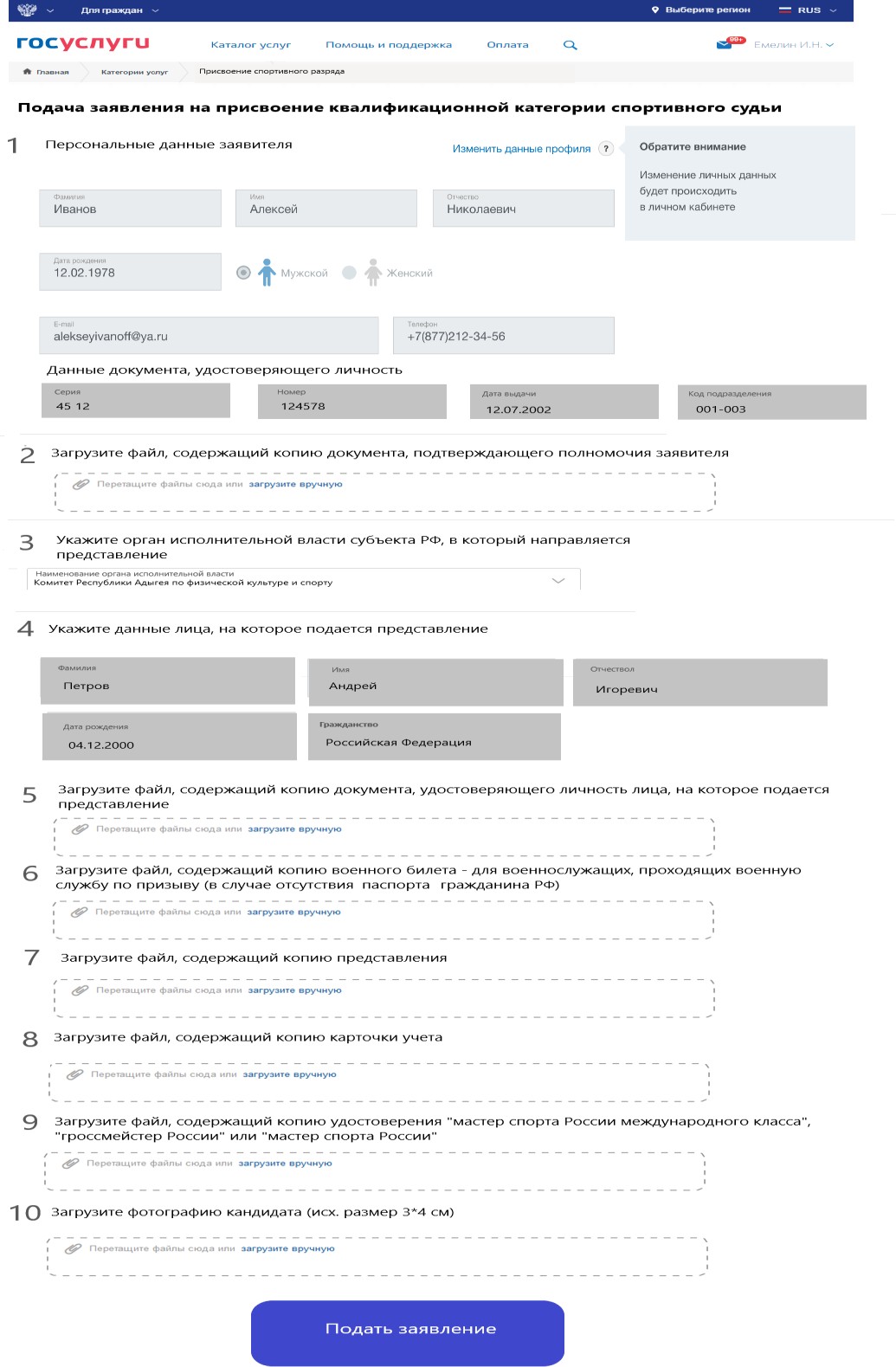 УТВЕРЖДЕНпостановлением администрацииНаходкинского городского округаПриложение № 1к Административному регламенту по предоставлению муниципальной услуги «Присвоение квалификационных категорий судьям», утвержденному постановлением администрации Находкинского городского округа от                        №ФИО кандидатаДата рожденияКвалификационная категорияВид спортаПриложение № 2к Административному регламенту по предоставлению муниципальной услуги «Присвоение квалификационных категорий судьям», утвержденному постановлением администрации Находкинского городского округа от                        №№ пунктаадминистративного регламентаНаименование основания для отказа в соответствии с единым стандартомРазъяснение причин отказа в предоставлении услугиПриложение № 3к Административному регламенту по предоставлению муниципальной услуги «Присвоение квалификационных категорий судьям», утвержденному постановлением администрации Находкинского городского округа от                        №Дата поступленияпредставления и документов (число, месяц, год)фотоНаименование действующей квалификационной категории спортивного судьиНаименование действующей квалификационной категории спортивного судьиНаименование действующей квалификационной категории спортивного судьиНаименование действующей квалификационной категории спортивного судьиНаименование действующей квалификационной категории спортивного судьиНаименование действующей квалификационной категории спортивного судьиСроки проведения официального спортивного соревнования(с дд/мм/гг до дд/мм/гг)Наименование и статус официального спортивного соревнованияНаименование и статус официального спортивного соревнованияНаименование должностиспортивного судьи и оценка за судействоДата поступленияпредставления и документов (число, месяц, год)фотоСроки проведения официального спортивного соревнования(с дд/мм/гг до дд/мм/гг)Наименование и статус официального спортивного соревнованияНаименование и статус официального спортивного соревнованияНаименование должностиспортивного судьи и оценка за судействоФамилия3х4 смДата присвоения действующей квалификационной категории спортивного судьи(число, месяц, год)Дата присвоения действующей квалификационной категории спортивного судьи(число, месяц, год)Дата присвоения действующей квалификационной категории спортивного судьи(число, месяц, год)Дата присвоения действующей квалификационной категории спортивного судьи(число, месяц, год)Дата присвоения действующей квалификационной категории спортивного судьи(число, месяц, год)Дата присвоения действующей квалификационной категории спортивного судьи(число, месяц, год)ИмяДата присвоения действующей квалификационной категории спортивного судьи(число, месяц, год)Дата присвоения действующей квалификационной категории спортивного судьи(число, месяц, год)Дата присвоения действующей квалификационной категории спортивного судьи(число, месяц, год)Дата присвоения действующей квалификационной категории спортивного судьи(число, месяц, год)Дата присвоения действующей квалификационной категории спортивного судьи(число, месяц, год)Дата присвоения действующей квалификационной категории спортивного судьи(число, месяц, год)   Отчество (при наличии)Дата рождения (число, месяц, год)Наименование вида спортаСубъект Российской ФедерацииНомер-код вид спортаМесто работы (учебы), должностьНаименование и адрес (место нахождения) организации,осуществляющей учет судейской деятельностиспортивного судьиМесто работы (учебы), должностьНаименование и адрес (место нахождения) организации,осуществляющей учет судейской деятельностиспортивного судьиОбразованиеСпортивное звание (при наличии)Участие в теоретических занятиях, выполнение тестов по физической подготовке (для видов спорта, где такие тесты предусмотрены правилами вида спорта), сдача квалификационного зачета (экзамена)Участие в теоретических занятиях, выполнение тестов по физической подготовке (для видов спорта, где такие тесты предусмотрены правилами вида спорта), сдача квалификационного зачета (экзамена)Участие в теоретических занятиях, выполнение тестов по физической подготовке (для видов спорта, где такие тесты предусмотрены правилами вида спорта), сдача квалификационного зачета (экзамена)Участие в теоретических занятиях, выполнение тестов по физической подготовке (для видов спорта, где такие тесты предусмотрены правилами вида спорта), сдача квалификационного зачета (экзамена)Участие в теоретических занятиях, выполнение тестов по физической подготовке (для видов спорта, где такие тесты предусмотрены правилами вида спорта), сдача квалификационного зачета (экзамена)Участие в теоретических занятиях, выполнение тестов по физической подготовке (для видов спорта, где такие тесты предусмотрены правилами вида спорта), сдача квалификационного зачета (экзамена)Дата (число, месяц, год)Дата (число, месяц, год)Дата (число, месяц, год)Дата (число, месяц, год)Дата (число, месяц, год)  Оценка123Наименование региональной спортивной федерации или подразделения федерального органа исполнительнойвласти, осуществляющего руководство развитием военно- прикладных и служебно-прикладных видов спортаНаименование региональной спортивной федерации или подразделения федерального органа исполнительнойвласти, осуществляющего руководство развитием военно- прикладных и служебно-прикладных видов спортаНаименование региональной спортивной федерации или подразделения федерального органа исполнительнойвласти, осуществляющего руководство развитием военно- прикладных и служебно-прикладных видов спортаНаименование региональной спортивной федерации или подразделения федерального органа исполнительнойвласти, осуществляющего руководство развитием военно- прикладных и служебно-прикладных видов спортаНаименование региональной спортивной федерации или подразделения федерального органа исполнительнойвласти, осуществляющего руководство развитием военно- прикладных и служебно-прикладных видов спортаНаименование органа исполнительной власти субъекта Российской Федерации в области физической культуры и спорта или федеральногооргана исполнительной власти, осуществляющего руководство развитием военно-прикладных и служебно-прикладных видов спортаНаименование органа исполнительной власти субъекта Российской Федерации в области физической культуры и спорта или федеральногооргана исполнительной власти, осуществляющего руководство развитием военно-прикладных и служебно-прикладных видов спортаНаименование органа исполнительной власти субъекта Российской Федерации в области физической культуры и спорта или федеральногооргана исполнительной власти, осуществляющего руководство развитием военно-прикладных и служебно-прикладных видов спортаНаименование органа исполнительной власти субъекта Российской Федерации в области физической культуры и спорта или федеральногооргана исполнительной власти, осуществляющего руководство развитием военно-прикладных и служебно-прикладных видов спортаНаименование органа исполнительной власти субъекта Российской Федерации в области физической культуры и спорта или федеральногооргана исполнительной власти, осуществляющего руководство развитием военно-прикладных и служебно-прикладных видов спортаНаименование органа исполнительной власти субъекта Российской Федерации в области физической культуры и спорта или федеральногооргана исполнительной власти, осуществляющего руководство развитием военно-прикладных и служебно-прикладных видов спортаНаименование органа исполнительной власти субъекта Российской Федерации в области физической культуры и спорта или федеральногооргана исполнительной власти, осуществляющего руководство развитием военно-прикладных и служебно-прикладных видов спортаРешение общероссийской спортивной федерации (для присвоения квалификационной категории спортивного судьи «спортивный судья всероссийской категории») протокол от «	»	20     г. №  	Решение общероссийской спортивной федерации (для присвоения квалификационной категории спортивного судьи «спортивный судья всероссийской категории») протокол от «	»	20     г. №  	Решение общероссийской спортивной федерации (для присвоения квалификационной категории спортивного судьи «спортивный судья всероссийской категории») протокол от «	»	20     г. №  	Решение общероссийской спортивной федерации (для присвоения квалификационной категории спортивного судьи «спортивный судья всероссийской категории») протокол от «	»	20     г. №  	ДолжностьДолжность(Фамилия, инициалы)(Фамилия, инициалы)(Фамилия, инициалы)ДолжностьДолжность(Фамилия, инициалы)(Фамилия, инициалы)(Фамилия, инициалы)(Фамилия, инициалы)(Фамилия, инициалы)Руководитель общероссийской спортивной федерацииРуководитель общероссийской спортивной федерации(Фамилия, инициалы)(Фамилия, инициалы)Дата (число, месяц, год)Дата (число, месяц, год)ПодписьПодписьПодписьДата (число, месяц, год)Дата (число, месяц, год)ПодписьМесто печатиПодписьМесто печатиПодписьМесто печатиПодписьМесто печатиПодписьМесто печатиДата (число, месяц, год)Должностное лицо	(Фамилия, инициалы)Дата (число, месяц, год)Должностное лицо	(Фамилия, инициалы)ПодписьПодпись Место печатиПодписьПодпись Место печатиМесто печати (при наличии)Место печати (при наличии)Место печати (при наличии)Дата (число, месяц, год)Дата (число, месяц, год)ПодписьМесто печатиПодписьМесто печатиПодписьМесто печатиПодписьМесто печатиПодписьМесто печатиДата (число, месяц, год)Должностное лицо	(Фамилия, инициалы)Дата (число, месяц, год)Должностное лицо	(Фамилия, инициалы)ПодписьПодпись Место печатиПодписьПодпись Место печатиПриложение № 4к Административному регламенту по предоставлению муниципальной услуги «Присвоение квалификационных категорий судьям», утвержденному постановлением администрации Находкинского городского округа от                        №КАРТОЧКА УЧЕТА СУДЕЙСКОЙ ДЕЯТЕЛЬНОСТИ СПОРТИВНОГО СУДЬИКАРТОЧКА УЧЕТА СУДЕЙСКОЙ ДЕЯТЕЛЬНОСТИ СПОРТИВНОГО СУДЬИКАРТОЧКА УЧЕТА СУДЕЙСКОЙ ДЕЯТЕЛЬНОСТИ СПОРТИВНОГО СУДЬИКАРТОЧКА УЧЕТА СУДЕЙСКОЙ ДЕЯТЕЛЬНОСТИ СПОРТИВНОГО СУДЬИКАРТОЧКА УЧЕТА СУДЕЙСКОЙ ДЕЯТЕЛЬНОСТИ СПОРТИВНОГО СУДЬИКАРТОЧКА УЧЕТА СУДЕЙСКОЙ ДЕЯТЕЛЬНОСТИ СПОРТИВНОГО СУДЬИКАРТОЧКА УЧЕТА СУДЕЙСКОЙ ДЕЯТЕЛЬНОСТИ СПОРТИВНОГО СУДЬИКАРТОЧКА УЧЕТА СУДЕЙСКОЙ ДЕЯТЕЛЬНОСТИ СПОРТИВНОГО СУДЬИНаименование вида спортаНаименование вида спортаНаименование вида спортаНаименование вида спортаКАРТОЧКА УЧЕТА СУДЕЙСКОЙ ДЕЯТЕЛЬНОСТИ СПОРТИВНОГО СУДЬИКАРТОЧКА УЧЕТА СУДЕЙСКОЙ ДЕЯТЕЛЬНОСТИ СПОРТИВНОГО СУДЬИКАРТОЧКА УЧЕТА СУДЕЙСКОЙ ДЕЯТЕЛЬНОСТИ СПОРТИВНОГО СУДЬИКАРТОЧКА УЧЕТА СУДЕЙСКОЙ ДЕЯТЕЛЬНОСТИ СПОРТИВНОГО СУДЬИКАРТОЧКА УЧЕТА СУДЕЙСКОЙ ДЕЯТЕЛЬНОСТИ СПОРТИВНОГО СУДЬИКАРТОЧКА УЧЕТА СУДЕЙСКОЙ ДЕЯТЕЛЬНОСТИ СПОРТИВНОГО СУДЬИКАРТОЧКА УЧЕТА СУДЕЙСКОЙ ДЕЯТЕЛЬНОСТИ СПОРТИВНОГО СУДЬИКАРТОЧКА УЧЕТА СУДЕЙСКОЙ ДЕЯТЕЛЬНОСТИ СПОРТИВНОГО СУДЬИНомер-код вида спортаНомер-код вида спортаНомер-код вида спортаНомер-код вида спортаФамилияИмяИмяОтчество(при наличии)Отчество(при наличии)Дата рожденияДата рожденияДата рожденияФото 3 х 4 смФамилияИмяИмяОтчество(при наличии)Отчество(при наличии)числомесяцгодФото 3 х 4 смСубъект Российской ФедерацииМуниципальное образованиеМуниципальное образованиеСпортивное звание в данном виде спорта(при наличии)Спортивное звание в данном виде спорта(при наличии)Фото 3 х 4 смСубъект Российской ФедерацииМуниципальное образованиеМуниципальное образованиеСпортивное звание в данном виде спорта(при наличии)Спортивное звание в данном виде спорта(при наличии)Дата начала судейской деятельности спортивного судьиДата начала судейской деятельности спортивного судьиДата начала судейской деятельности спортивного судьиФото 3 х 4 смСубъект Российской ФедерацииМуниципальное образованиеМуниципальное образованиеСпортивное звание в данном виде спорта(при наличии)Спортивное звание в данном виде спорта(при наличии)числомесяцгодФото 3 х 4 смОбразованиеОбразованиеОбразованиеОбразованиеФото 3 х 4 смМесто работы (учебы), должностьМесто работы (учебы), должностьМесто работы (учебы), должностьМесто работы (учебы), должностьКонтактные телефоны,адрес электронной почтыКонтактные телефоны,адрес электронной почтыКонтактные телефоны,адрес электронной почтыКонтактные телефоны,адрес электронной почтыОрганизация, осуществляющая учет судейской деятельности спортивного судьиОрганизация, осуществляющая учет судейской деятельности спортивного судьиОрганизация, осуществляющая учет судейской деятельности спортивного судьиОрганизация, осуществляющая учет судейской деятельности спортивного судьиОрганизация, осуществляющая учет судейской деятельности спортивного судьиОрганизация, осуществляющая учет судейской деятельности спортивного судьиОрганизация, осуществляющая учет судейской деятельности спортивного судьиОрганизация, осуществляющая учет судейской деятельности спортивного судьиОрганизация, осуществляющая учет судейской деятельности спортивного судьиОрганизация, осуществляющая учет судейской деятельности спортивного судьиОрганизация, осуществляющая учет судейской деятельности спортивного судьиОрганизация, осуществляющая учет судейской деятельности спортивного судьиОрганизация, осуществляющая учет судейской деятельности спортивного судьиОрганизация, осуществляющая учет судейской деятельности спортивного судьиОрганизация, осуществляющая учет судейской деятельности спортивного судьиОрганизация, осуществляющая учет судейской деятельности спортивного судьиОрганизация, осуществляющая учет судейской деятельности спортивного судьиОрганизация, осуществляющая учет судейской деятельности спортивного судьиНаименованиеНаименованиеАдрес(место нахождения)Адрес(место нахождения)Телефон, адрес электронной почтыТелефон, адрес электронной почтыТелефон, адрес электронной почтыРеквизиты документа оРеквизиты документа оРеквизиты документа оРеквизиты документа оНаименование организации,Наименование организации,Наименование организации,Наименование организации,Печать организации,Печать организации,Наименование квалификационной категорииспортивного судьиНаименование квалификационной категорииспортивного судьиПрисвоена/ подтверждена/ лишена/восстановленаприсвоении/подтверждении/ лишении/восстановленииприсвоении/подтверждении/ лишении/восстановленииприсвоении/подтверждении/ лишении/восстановленииприсвоении/подтверждении/ лишении/восстановлениипринявшей решение о присвоении/подтверждении/лишении/ восстановлении квалификационнойкатегории спортивного судьипринявшей решение о присвоении/подтверждении/лишении/ восстановлении квалификационнойкатегории спортивного судьипринявшей решение о присвоении/подтверждении/лишении/ восстановлении квалификационнойкатегории спортивного судьипринявшей решение о присвоении/подтверждении/лишении/ восстановлении квалификационнойкатегории спортивного судьиФамилия и инициалыдолжностного лица, подписавшего документФамилия и инициалыдолжностного лица, подписавшего документФамилия и инициалыдолжностного лица, подписавшего документФамилия и инициалыдолжностного лица, подписавшего документФамилия и инициалыдолжностного лица, подписавшего документподпись, фамилия и инициалы лица, ответственного заоформление карточкиподпись, фамилия и инициалы лица, ответственного заоформление карточкиНаименование квалификационной категорииспортивного судьиНаименование квалификационной категорииспортивного судьиПрисвоена/ подтверждена/ лишена/восстановленаДата(число, месяц,Дата(число, месяц,НомерНомерпринявшей решение о присвоении/подтверждении/лишении/ восстановлении квалификационнойкатегории спортивного судьипринявшей решение о присвоении/подтверждении/лишении/ восстановлении квалификационнойкатегории спортивного судьипринявшей решение о присвоении/подтверждении/лишении/ восстановлении квалификационнойкатегории спортивного судьипринявшей решение о присвоении/подтверждении/лишении/ восстановлении квалификационнойкатегории спортивного судьиФамилия и инициалыдолжностного лица, подписавшего документФамилия и инициалыдолжностного лица, подписавшего документФамилия и инициалыдолжностного лица, подписавшего документФамилия и инициалыдолжностного лица, подписавшего документФамилия и инициалыдолжностного лица, подписавшего документподпись, фамилия и инициалы лица, ответственного заоформление карточкиподпись, фамилия и инициалы лица, ответственного заоформление карточкигод)год)учетаучетаУчастие в теоретической подготовке в качествеУчастие в теоретической подготовке в качествеУчастие в теоретической подготовке в качествеУчастие в теоретической подготовке в качествеУчастие в теоретической подготовке в качествеСдача квалификационного зачета (экзамена)Сдача квалификационного зачета (экзамена)Сдача квалификационного зачета (экзамена)Выполнение тестов по физической подготовкеВыполнение тестов по физической подготовкеВыполнение тестов по физической подготовкеВыполнение тестов по физической подготовкеПроводящая организация, дата внесения записи,подпись, фамилия и инициалы лица, ответственного за оформление карточки      учетаЛектораЛектораЛектораУчастникаУчастникаСдача квалификационного зачета (экзамена)Сдача квалификационного зачета (экзамена)Сдача квалификационного зачета (экзамена)Выполнение тестов по физической подготовкеВыполнение тестов по физической подготовкеВыполнение тестов по физической подготовкеВыполнение тестов по физической подготовкеПроводящая организация, дата внесения записи,подпись, фамилия и инициалы лица, ответственного за оформление карточки      учетаДата (число, месяц, год)Место проведения (адрес)ОценкаДата (число, месяц, год)Место проведения (адрес)Дата (число, месяц, год)№ протоколаОценкаДата (число, месяц, год)Место проведения (адрес)Должностьспортивного судьи, наименование теста, результатОценкаПроводящая организация, дата внесения записи,подпись, фамилия и инициалы лица, ответственного за оформление карточки      учетаДата проведенияМесто проведения (адрес)Наименование должности спортивного судьиНаименование и статус официальных спортивных соревнований, вид программыОценкаДата внесения записи, подпись, фамилия и инициалы лица, ответственного за оформление карточки учетаКопия вернаДолжностьФамилия, инициалыМ.п. (при наличии)Приложение № 5к Административному регламенту по предоставлению муниципальной услуги «Присвоение квалификационных категорий судьям», утвержденному постановлением администрации Находкинского городского округа от                        №№ пунктаадминистративного регламентаНаименование основания для отказа в соответствии с единым стандартомРазъяснение причин отказа в предоставленииуслугиПриложение № 6к Административному регламенту по предоставлению муниципальной услуги «Присвоение квалификационных категорий судьям», утвержденному постановлением администрации Находкинского городского округа от                        №№ п/пПоказатели доступности и качества предоставления  муниципальной услугиНормативное значение показателяПоказатели доступности предоставления муниципальной услугиПоказатели доступности предоставления муниципальной услугиПоказатели доступности предоставления муниципальной услуги1.% заявителей, удовлетворенных графиком работы Уполномоченного органа90%2.% заявителей, ожидавших в очереди при подаче документов не более 15 минут100%3.Правдивость (достоверность) и полнота информации о предоставляемой услуге100%4.Простота и ясность изложенияинформационных и инструктивныхдокументов (% заявителей, обратившихся за повторной консультацией)10%Показатели качества предоставления муниципальной  услугиПоказатели качества предоставления муниципальной  услугиПоказатели качества предоставления муниципальной  услуги5.% заявителей, удовлетворенных качеством результатов труда сотрудников(профессиональное мастерство)100%6.Соблюдение сроков предоставлениягосударственной (муниципальной) услуги(% случаев предоставления услуги в установленный срок с момента приема документов)100%7.Количество обоснованных жалоб08.% заявителей, удовлетворенных культурой обслуживания (вежливостью) специалистами90%9.количество взаимодействий заявителя с должностными лицами2Приложение № 7к Административному регламенту по предоставлению муниципальной услуги «Присвоение квалификационных категорий судьям», утвержденному постановлением администрации Находкинского городского округа от                        №Приложение № 8к Административному регламенту по предоставлению муниципальной услуги «Присвоение квалификационных категорий судьям», утвержденному постановлением администрации Находкинского городского округа от                        №Приложение № 9к Административному регламенту по предоставлению муниципальной услуги «Присвоение квалификационных категорий судьям», утвержденному постановлением администрации Находкинского городского округа от                        №